FORMATUAK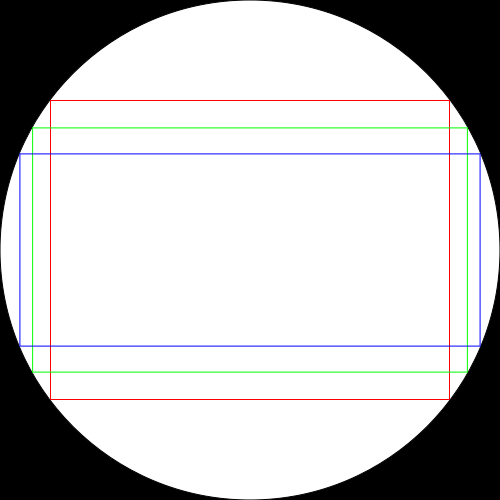 Gorria (4:3): TelebistaUrdina eta Berdea: Zinean erabilienak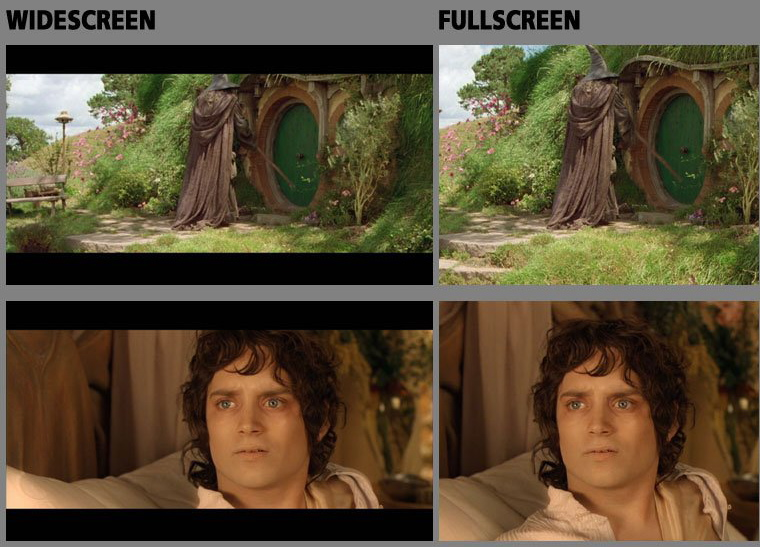 Widescreen (16:9)Fullscreen (4:3)Irudiaren mugakProportzioak eta formatuaFuntzio bikoitza: Funtzio inklusioboa eta funtzio baztertzaileaFormatua:Altuera eta zabaleraren arteko neurria daDefinitzerakoan barne-proportzioak eta honen ratioaren loturak hartu behar dira kontuan, hau da, alde bertikal eta horizontalaren arteko lotura. Proportzioak eta zabalera zatitu egiten da pantailan ikusten den altuerarekin. Ikus entzunezkoen historiak oso garrantzitsua. Eragina dute pertzepzioan teknologian eta estetikanFormatu motak: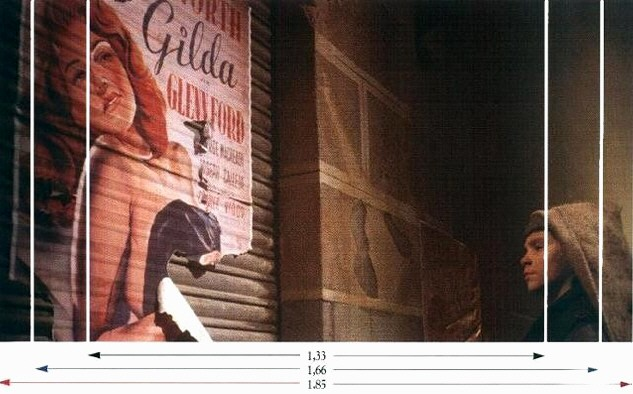 Formatu panoramikoa: AEB 1,85:1 /Europa 1,66:1Bakardadea adierazi dezake formatu panoramikoak. Pertsonaia erdian, ingurua hutsik.Cinemascope: Lente anamorffikoaren sistema 2,35:1Zineko formatuak: koadroaren dimentsio eta itxura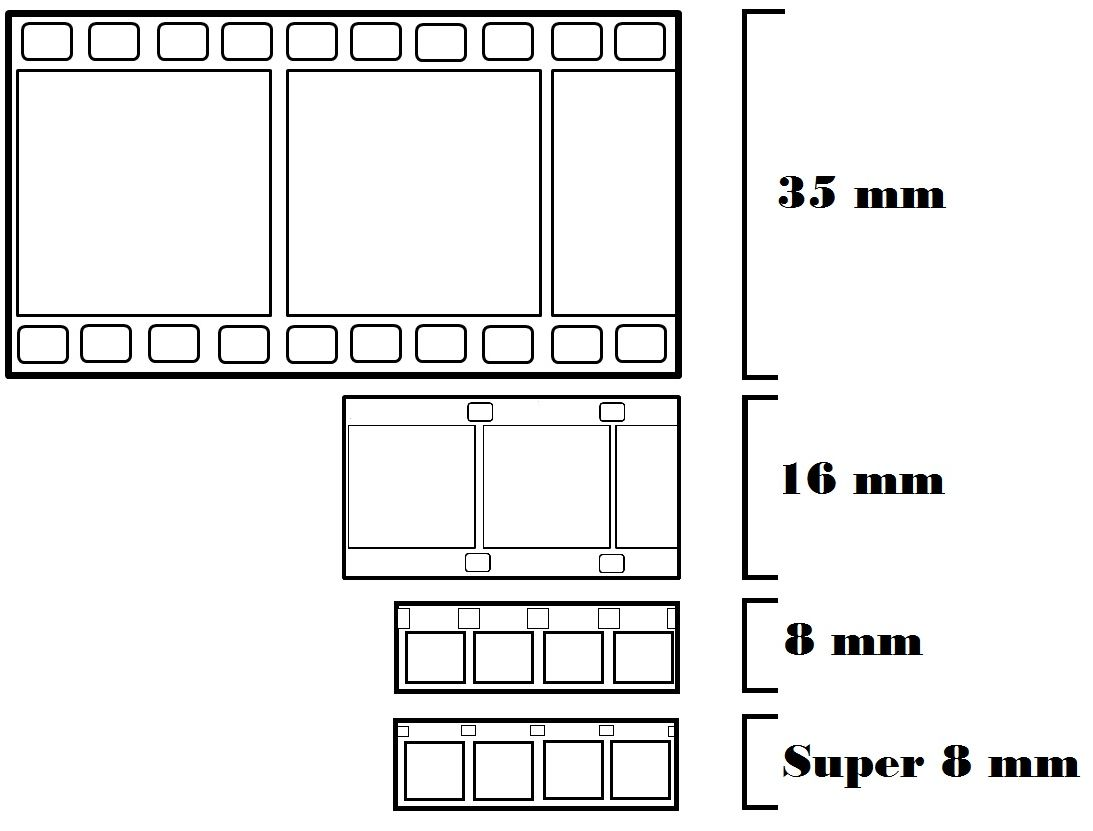 Fotogramen bitartez pantailen mugimendua azaleratu. Beste hainbat fotograma ere badaude, baita beste formatuak ere. Hauek ospetsuenak izan ziren.IMAX: 70mm-koa baino hiru aldiz handiagoa den fotograma. Orain arteko handiena.Fotogramen bilakaera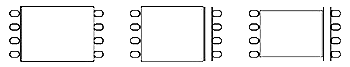               1                           2                          3Espazio osoa, ez baitzegoen soinu bandarik.Eskuineko eremuan soinu banda. Lehen aldiz soinu banda sartu.Altuera gutxitu.Soinu bandak beti eskuinean.“Fotograma horiek arazoak sortu dituzte lente baten bidez.” IMAXaren eta fotogramen garapena etengabekoa da, ahalik eta kalitate hobenera bilatzeko xedez.FORMATU PANORAMIKOEN KONPOSIZIOEN EZAUGARRIAKKonposizio horizontalakKonposizio forma diagonalakEfektu bisualakFormatuaren garapena zinea interesgarriagoa nahiz ikusgarriagoa egin zedin sortu zen Pantaila panoramikoetako konposizioetan, zuzendariak ikuslearen arreta irudiaren eremu batean bilduko du Ikuspegi periferikoa bermatzen duSortzen dituzten arazoak:Lehen planoak egiteko arazoakIrudiaren interes-gunea desitxuratu egin litekeInteres-gunean biderkatzen ditu